Altid allerede elsket2.s.e.trinitatis i Hammel og VoldbySalmer: 750,448,380,,722,752v.4,427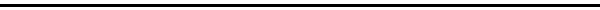 Kære menighedMed baggrund i dagens evangelium, kan det siges med få ord hvad kristendom er: den er en invitation til i fællesskab at gøre livet til en fest. Og invitationen skal der siges ja-tak til med det samme. Det hjælper ikke noget, at man først skal noget andet. Det har noget med at gøre at være til stede i nuet. Ikke at hænge sig fast i fortiden. Og ikke at drømme om noget i fremtiden, der måske vil give bedre. Være virkelig nærværende. Være sammen med dem, vi er sammen med uden selv at stå i vejen. Og uden at afspore samværet med dårlige undskyldninger. Så sker det noget. Så sker der noget guddommeligt.I dag fejrer vi barnedåb her i Hammel (Voldby) kirke. Cecilie og Lukas (Ludvig) blev inviteret med til den fest, hvor vi kommer til at leve livet nærværende og helt, og som over sig har en himmel, der er fyldt med muligheder.Overskriften for min prædiken er titlen på en bog, som blev anmeldt i avisen i går. Og som jeg straks i går morges gik ind og købte som e-bog og læste.Bogens titel er bare den allerbedste beskrivelse af, hvad dåben betyder. Titlen er: Altid allerede elsket.Det er lige præcis hvad der bliver sagt i dåben til dåbsbørnene i dag: I er altid allerede elsket. Elsket af livet. At Gud der skabte livet og som inviterer os med i det.Og det betyder jo for os alle sammen, at vi ikke skal til at gøre en hel masse ting, for at blive gode nok til at fortjene at blive elsket. Det er ikke et spørgsmål om vi skal nå til et højere trin, at vi skal meditere en time dagligt, at vi skal leve i afsavn, at vi skal blive mere moralske mennesker.Vi er dem, vi skal være. Vi er altid allerede elsket af Gud.Desværre er det et budskab som ikke altid er gået lige ind hos de fleste mennesker. Og det har kirken desværre selv en del af skylden for. Stadigvæk er der mange, der tror, at kirken først og fremmest inviterer til at blive mere moralske og bedre mennesker, borgerligt forstået. Ikke noget med at danse og drikke sig fuld og bande, når det er allermest banale fordomme om, hvad kristendom er.Og så er det altså at vi altid allerede er elsket af Gud og af livet og vi nu bare skal være. Være til stede og være nærværende og tage imod invitationen, når den er der.Bogen er en samtale mellem den karismatiske musiker, forfatter og meget andet, Peter Bastian og dennes gode ven gennem mange år, Tor Nørretranders. Og det mest fantastiske er at det er en bog, der er skrevet ud fra en samtale de to havde en uge før Peter Bastian døde 27. marts i år på et hospice i Nordsjælland. Peter Bastian udgav bl.a. en ikonisk bog ”Ind i musikken” for mange år siden. Spillede med i den danske blæserkvintet og i jazzgruppen Bazaar. For ganske få år siden holdt han nogle berømte radiotransmitterede Mandsmindeforedrag i Vartov i København. Han sprudlede når han talte. Det var vidunderligt at høre ham.Og her til sidst have han bare så meget han ville fortælle, for der var sket noget afgørende for ham. Hele sit liv havde han investeret rigtig meget i arbejdet med at blive den bedste udgave af sig selv. Han oplevede det at være menneske, det var han opdraget til, at det hele tiden handlede om at stige opad. Det var aldrig godt nok, som han var. Der brugte han mange år på det spirituelle. Var utroligt meget optaget af meditation. Brugte timer på det dagligt. For at nå et højere stade. Blev meget streng de senere år. Gik i frivilligt cølibat. Ingen sex. For at blive ren ånd. Men det kunne aldrig blive godt nok.Og så er det pludselig at han indser, at der er noget han har overset i mange år. Han siger sådan her i samtalen:- det budskab som jeg begyndte at reagere på, var budskabet om betingelsesløs kærlighed. Altså det der, at vi godt kan opgive drømmen om at blive fuldkomne mennesker. Der er ét ideal for, hvad kærlighed er. Det viser Jesus os.- Og hele den kultur jeg før har været involveret i, er en vertikal kultur herfra og opefter. Kristendom er en horisontal kultur, som handler om ”du er altid allerede elsket”, du kan ikke leve op til det, men du er altid allerede elsket. Kærlighed på forhånd.- Så det er ligesom, der var en hel pakke af tilværelsen, en voldsom og omfattende pakke af tilværelsen, som jeg havde set bort fra.- Altså jeg blev simpelthen så træt af mig selv i en grad … eller det var ikke, fordi jeg blev træt af mig selv, men jeg blev så træt af, at jeg var så træt af mig selv.Sådan oplever han det. Peter Bastian. Og i samtalen kommer de virkelig ind i en tæt samtale om det der med at stå i vejen for øjeblikket og festen. - Du oplever, at nogle gange så flyder kærligheden, nogle gange gør den ikke. Og der kan jeg se, at det der tit forhindrer mig i at få kærligheden til at flyde, det er, at jeg faktisk ikke ser øjeblikket. Jeg ser øjeblikket omgivet af et stakit af forestillinger om, hvordan øjeblikket skal udvikle sig.Altså måske er det lidt indviklet sagt, når I ikke læser det, men det er meget enkelt og vi kender det fra os selv. Mange gange kommer der ikke noget ud af samtaler mellem os. Det gør der for det meste ikke, fordi vi har andet for i vores hoved. Vi ville godt have en anden situation. Den anden burde ikke være så dum. Der er hele tiden noget, der kunne være anderledes. Og vi har selv lige nogle andre planer ligesom de inviterede i dagens fine lignelse om det store gæstebud. Bastian var gennem flere år medlem af en gruppe, som ville nå det ultimative ved meditation og afholdenhed, de ville ved egen vilje og magt nå et himmerige på jord. Det lyder nærmest som en sekt. Og han fortæller sådan her om sine erfaringer:- Det der med drømmen om himmerige på jord, drømmen om det absolut gode, det førte til, at vi blev enormt onde over for hinanden, fordi der var så strenge regler om, hvad der var indenfor, hvad der var udenfor, hvad der var rigtigt og hvad der var forkert, at du overhovedet ikke kunne se medmennesket. Du kunne se medmennesket, når det levede op til dine forestillinger, og da kunne du i virkeligheden kun se en bekræftelse på dine forestillinger, dvs. du blev mere og mere fjernet fra verden, samtidig med at dit projekt jo var det absolut modsatte.Sent i sit liv indser Peter Bastian at der var en anden mulighed. Den siger han ja-tak til. Og han blev døbt i Løgumkloster kirke 72 år gammel.  Og han siger ja til den ubetingede kærlighed fra Gud og fra en kvinde han bliver gift med. Og nu vil han bare skynde sig at sige til alle sine venner og alle som giver høre det. Der er en hel pakke af tilværelsen, som vi bare ikke skal sige nej til, men tværtimod så tidligt som muligt sige ja til, nemlig den pakke der hedder: du er altid allerede elsket.Sådan som gudfar og gudmor sagde Ja-tak på dåbsbarnets vegne i dag.Og så kan vi jo bare give os til med stor opmærksomhed og med energisk nærvær at lægge mærke til øjeblikke. Vi skal ikke tro på, at vi skal være andet end det vi er. Vi kan altid øve os i at være mennesker. Det er en metier der er værd at arbejde med. Men det har aldrig os selv om centrum, men altid vore medmenneske. Kristendom handler om at få lov til at være dem vi er. Hvis vi kan se, at vi har opført os idiotisk, så skal vi selvfølgelig ikke blive ved det. Og vi skal hele tiden øve os i at være overfor vort medmenneske, som vi ønsker han og hun skal være over for os. Men vi skal gøre det på baggrund af, at vi har fået at vide, at vi altid allerede er elsket. Derfor skal vi elske vort medmenneske, ikke fordi vi skal gøre os bedre, men fordi vi skal gøre det med for ham eller for hende.Må Gud give os held og mod til at blive tilfredse med os selv og især med alle andre.Amen 